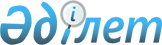 Об утверждении государственного образовательного заказа на дошкольное воспитание и обучение, размер родительской платы на 2018 год
					
			С истёкшим сроком
			
			
		
					Постановление Кармакшинского районного акимата Кызылординской области от 23 февраля 2018 года № 661. Зарегистрировано Департаментом юстиции Кызылординской области 16 марта 2018 года № 6213. Прекращено действие в связи с истечением срока
      В соответствии с Законом Республики Казахстан от 23 января 2001 года "О местном государственном управлении и самоуправлении в Республике Казахстан" и Законом Республики Казахстан от 27 июля 2007 года "Об образовании" акимат Кармакшинского района ПОСТАНОВЛЯЕТ:
      1. Утвердить государственный образовательный заказ на дошкольное воспитание и обучение, размер родительской платы на 2018 год согласно приложению к настоящему постановлению.
      2. Контроль за исполнением настоящего постановления возложить на заместителя акима Кармакшинского района М. Самитова.
      3. Настоящее постановление вводится в действие по истечении десяти календарных дней после дня первого официального опубликования. Государственный образовательный заказ на дошкольное воспитание и обучение, размер родительской платы на 2018 год
      Сноска. Приложение в редакции постановлением Кармакшинского районного акимата Кызылординской области от 08.11.2018 № 840 (вводится в действие со дня первого официального опубликования).
					© 2012. РГП на ПХВ «Институт законодательства и правовой информации Республики Казахстан» Министерства юстиции Республики Казахстан
				
      Аким Кармакшинского района 

С. Макашов
Приложение к постановлению акимата Кармакшинского района от 23 февраля 2018 года №661 
№
Администра тивно территориальное расположение организаций дошкольного воспитания и обучения (район, город)
Количество воспитанников организаций дошкольного воспитания и обучения
Количество воспитанников организаций дошкольного воспитания и обучения
Количество воспитанников организаций дошкольного воспитания и обучения
Количество воспитанников организаций дошкольного воспитания и обучения
Количество воспитанников организаций дошкольного воспитания и обучения
Размер родительский платы в дошкольных организациях образования в месяц (тенге)
Размер родительский платы в дошкольных организациях образования в месяц (тенге)
Размер родительский платы в дошкольных организациях образования в месяц (тенге)
Размер родительский платы в дошкольных организациях образования в месяц (тенге)
Размер родительский платы в дошкольных организациях образования в месяц (тенге)
№
Администра тивно территориальное расположение организаций дошкольного воспитания и обучения (район, город)
Детский сад
Мини -центр с полным днем пребывания при школе
Мини-центр с непол ным днем пребывания при школе
Мини-центр с полным днем пребыва ния самостоя тельный
Мини-центр с неполным днем Пребыва ния самосто ятельный
Детский сад
Мини- центр с полным днем пребы вания при школе
Мини- центр с неполным днем пребыва ния при школе
Мини-центр с полным днем пребыва ния самостоя тельный
Мини-центр неполным днем пребыва ния самостоя тельный
1
Кармакшинский район
1527
70
0
0
0
24240
21800
0
0
0
2
Город Байконур
280
0
0
0
0
42800
0
0
0
0